1. Name of nominee (last name, first name)2. UBC student number, if known3. This nominee is ranked       of       nominees from this graduate program.4. The AGF Bridge funding is intended to support students until they can apply for the next regular Aboriginal Graduate Fellowship competition. It is also intended to support students who were not successful in receiving other funding, such as Tri-Agency Master's or doctoral awards, Affiliated Fellowships, etc., for the 2020/21 academic year.  Students who already hold significant funding ($16,000/year or greater) will not be considered for AGF Bridge funding.  Please indicate why the nominee needs bridge funding (max 4,500 characters, including spaces).5. Confirmation of funding provided by graduate program: This funding may be in the form of (i) GSI funding, (ii) funding fromanother department-recommended award, or (iii) departmental funding that will be transferred to the Faculty of Graduate andPostdoctoral Studies by Journal Voucher.  Note: External funding would not qualify as graduate program funding.  The Faculty of Graduate and Postdoctoral Studies will match the graduate program funding up to a maximum of $8,000 per student. 6. Graduate program comments regarding nominee (optional, max. 4,500 characters, including spaces)7. Graduate program signature (graduate advisor, department head or designate)To insert your signature, click the Picture icon in the signature area below:SignatureName and Title:      Date:       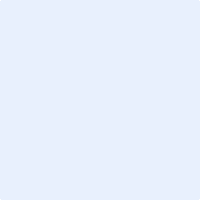 